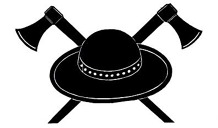 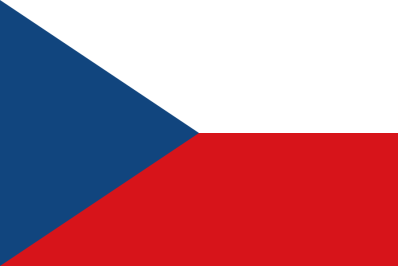 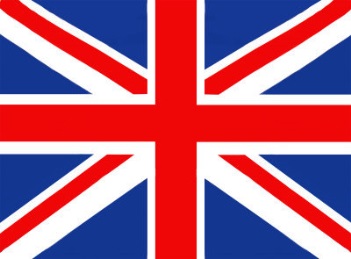      Ponašimu 		Czech 			English            Dictionarycug 				vlak 					traingotovy 			hotový  				readygaňba  			hanba  				shamevaseršlok			kanál				canalvaservoga		vodováha				spiritlevelkapušňunka		zelná polévka			cabbage soupšvołki			halušky 				gnocchičoskula			česneková polévka		garlic soupgrochula			hrachová polévka		pea soupplacki			placky 				potatoe pancakesgranik			jeřáb				cranechaupa 			dům 				housezogroda 			zahrada 				gardensklep 			obchod 				shopancug			oblek 				jacketantyna 			anténa				antennababiok			hromada sena 			pile of haybagier 			bagr 				excavatorbank 			pracovní stůl			workbenchbilet 			vstupenka 			ticketborek 			vrták				drillkupa			hromada 				pilebynzin 			benzín 				fuelpadze 			prší 					rainpapiyr 			papír				paperpidla 			malá ryba 			small fishpiwnica 			sklep 				cellarwajco 			vejce				eggwczas 			včas					earlygalaty			kalhoty				pantsraja				řada					rowrantel 			okraj				fringereszta			zbytek				restrod				rád 					happyrubzak 			batoh 				bagrzoz				piliny				sawdustkant				hrana				edgekanapka 			obložený chlebíček 	sandwichcymra			pokoj				roomwachovać		hlídat 				watchwarga 			ret					lipwełna			vlna					wool